Vesmír a jeho vývojVesmír se stále vyvíjí a rozpíná. Před 13, 8 miliardy roků – počátek rozpínáníTeorie velkého třesku (Big Bang teory) – výbuch po kterém vznikaly částice, galaxie, hvězdy, planet a další kosmické objekty.Kosmické objektyHvězdyJsou základním prvkem vesmíru, mají kulovitý tvar a tvoří je žhavé plyny. Do prostoru vyzařují tepelné a světelné záření.Další kosmické objektyBlíže k Zemi: planet, měsíce, kometyDále od Země: hvězdokupy, mlhoviny, galaxieObjekty, které nevidíme: částice hmoty, černé díry.Gravitační sílavzájemné přitahování Země (i ostatních planet slun. soustavy) a Sluncegravitační síla nás přitahuje k povrchu Země.Hvězdy a souhvězdíHvězdyNejbližší hvězdou je Slunce.velké žhavé koule, zářící vlastním světlem, složené z horkých plynůobrovské rozměry a hmotnostijasnost (nejjasnější hvězdou na naší obloze je Sirius v souhvězdí Velkého psa)pohybují se (otáčí se kolem osy, obíhají kolem středu galaxiieokolo některých obíhají planet = hvězda má planetární system (př. Sluneční soustava)Souhvězdí= skupina hvězd, rozlišujeme celkem 88 souhvězdídělíme na: Obtočnová lze je na obloze pozorovat celý rok (blízko Polárky)			____________________________________________________________Zvířetníková v každém ročním období můžeme pozorovat jiná zvířetníková souhvězdí			____________________________________________________________			____________________________________________________________Hvězdokupy a galaxieShluk hvězd = ____________, větší hvězdné celky = ____________________Slunce patří do galaxie s názvem ________________ a má tvar ______________Vzdálenosti měřené speciálními jednotkami, např. ___________________________ = vzdálenost světla za jeden rokMléčná dráha – část naší GalaxieSluneční soustavaVznik před 4, 6 miliardy let – praslunce utvířené gravitační silou z mračna chladného prachu a plynuPlanety vznikaly z prachových zrn a krystalků zmrzlých plynů.Sluneční soustavu tvoří tato tělesa:Slunceplanetydružice planetkometyplanetky a další tělesaSlunceVzniklo před 4,7 miliardami let.  Zdroj energie. Vyzařuje světelné a tepelné záření. Teplota povrchu dosahuje 6000 stupňů Celsia.PlanetyKolem Slunce obíhají planety (oběžnice). Jsou to pevná tělesa.Vnitřní (pevné) planety: Merkur, Venuše, Země, Mars Vnější (plynné planety): Jupiter, Saturn, Uran, NeptunMěsíce – přirozené družice některých planetPlanetky jsou pozůstatkem velké planet, nepravidelné skály (=asteroidy)- pás který obíhá mezi Marsem a Jupiterem a na kraji sluneční soustavy za NeptunemKomety jsou vesmírná tělesa tvořená jádrem a ohonem z prachových částic a plynů.- nejznámější je Halleyova kometa- pohybují se po protáhlých dráhách kolem Slunce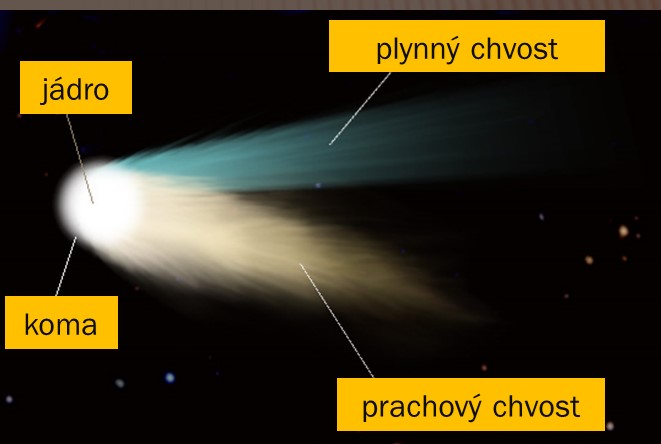 Meteorická tělesa jsou větší či menší částice. Po průchodu atmosférou většinou shoří. Velké neshoří celé, zbytky dopadnou jako meteority.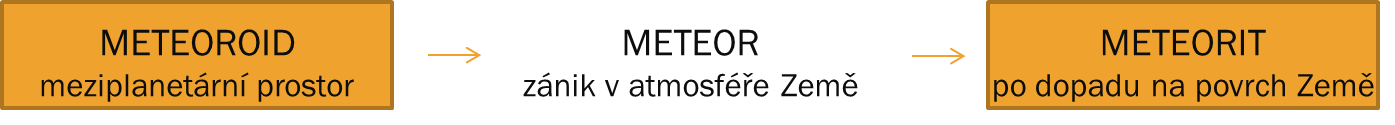 Lidstvem vyslané objekty do vesmíru	Družice: k meteorologickým, výzkumným a vojenským účelům		- jasné, rychle se pohybující body na obloze, při setupu na Zem shoří v atmosféře	Kosmické sondy: v meziplanetárním prostoru		- zkoumají planety a měsíce